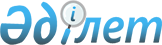 О назначении на должности и освобождении от должностей председателей, председателей судебных коллегий и судей судов Республики КазахстанУказ Президента Республики Казахстан от 31 декабря 2019 года № 231
      В соответствии с пунктом 2 статьи 82 Конституции Республики Казахстан, пунктами 2, 3-1, 5, 7, 8 статьи 31, подпунктами 1), 2), 7, 8), 11), 11-1), 12) пункта 1, подпунктом 2) пункта 3, пунктом 4 статьи 34 Конституционного закона Республики Казахстан от 25 декабря 2000 года "О судебной системе и статусе судей Республики Казахстан" ПОСТАНОВЛЯЮ:   
      1. Назначить на должность председателя:     
      2. Назначить на должность судьи: 
       3. Освободить от занимаемых должностей:
      4. Настоящий Указ вводится в действие со дня подписания.
					© 2012. РГП на ПХВ «Институт законодательства и правовой информации Республики Казахстан» Министерства юстиции Республики Казахстан
				
судебной коллегии по уголовным делам Военного суда Республики Казахстан  
Космуратова Ерлана Смадияровича с освобождением от должности судьи суда города Нур-Султана;
по Восточно-Казахстанской области:
по Восточно-Казахстанской области:
суда № 2 города Усть-Каменогорска  
Ибраева Сайрана Муфлинулы с освобождением от должности председателя специализированного административного суда города Усть-Каменогорска этой же области;
по Западно-Казахстанской области:
по Западно-Казахстанской области:
Каратобинского районного суда
Шукирова Мереке Утепкалиевича с освобождением от должности судьи Жангалинского районного суда этой же области;
районного суда № 2 района Бәйтерек
Жангирову Бахитгуль Шабаевну с освобождением от должности председателя Каратобинского районного суда этой же области;
Уральского городского суда
Жумагулова Руслана Нартаевича;
по Кызылординской области:
по Кызылординской области:
Сырдарьинского районного суда
Алдамбергенова Руслана Темирханулы с освобождением от должности судьи Жылыойского районного суда Атырауской области;
по Мангистауской области:
по Мангистауской области:
Актауского городского суда
Шайдуллина Бауыржана Жауымбайулы с освобождением от должности председателя Каракиянского районного суда этой же области;
по Туркестанской области:
по Туркестанской области:
Келесского районного суда
Абубакира Каната Акимжанулы с освобождением от должности председателя районного суда № 2 Айыртауского района Северо-Казахстанской области;
Кентауского городского суда
Абдраманова Есбола Жунисалиевича с освобождением от должности судьи Исатайского районного суда Атырауской области;
специализированного межрайонного экономического суда
Рыскулбекова Курасбека Онласбековича.
Алматинского городского суда
Сакенова Советхана Сакенулы с освобождением от должности председателя судебной коллегии по уголовным делам Алматинского областного суда;
по Акмолинской области:
по Акмолинской области:
Целиноградского районного суда
Ахметову Айгуль Калидуловну с освобождением от должности судьи специализированного межрайонного суда по делам несовершеннолетних этой же области;
по Актюбинской области:
по Актюбинской области:
суда города Актобе
Мамбетказиеву Айдану Каратауовну с освобождением от должности судьи суда № 3 города Актобе этой же области; 
Насырову Жанару Талгатовну с освобождением от должности судьи суда № 2 города Уральска Западно-Казахстанской области; 
Оралбай Гаухар Сундетбайкызы с освобождением от должности судьи суда № 3 города Актобе этой же области;
по Алматинской области:
по Алматинской области:
специализированного межрайонного суда по уголовным делам
Арыстанбекова Жараса Себжанулы с освобождением от должности председателя Каратальского районного суда этой же области;
по Атырауской области:
по Атырауской области:
Кызылкогинского районного суда
Байназарова Айдына Ералиевича;
по Восточно-Казахстанской области:
по Восточно-Казахстанской области:
специализированного межрайонного суда по делам несовершеннолетних № 1
Сайдульдинову Галию Амергазиновну с освобождением от должности судьи Риддерского городского суда этой же области;
районного суда № 2 Тарбагатайского района
Баятара Жамбыла Асадинулы;
Усть-Каменогорского городского суда
Тлеубергенову Хабибу Касымовну с освобождением от должности судьи Уланского районного суда этой же области;
по Западно-Казахстанской области:
по Западно-Казахстанской области:
Уральского городского суда
Мырзалы Айжан Амандыккызы с освобождением от должности судьи Аркалыкского городского суда Костанайской области;
по Карагандинской области:
по Карагандинской области:
Нуринского районного суда
Скакова Жаксыбека Габдулловича с освобождением от должности судьи Сатпаевского городского суда этой же области;
районного суда № 2 Казыбекбийского района города Караганды
Шакипова Талгата Магазовича с освобождением от должности председателя специализированного межрайонного суда по делам несовершеннолетних № 2 этой же области;
специализированного административного суда города Темиртау
Сейпишеву Гаухар Ракымбаевну с освобождением от должности судьи районного суда № 2 Бухар-Жырауского района этой же области;
специализированного межрайонного административного суда города Караганды
Баянбекова Нурлана Жанаталаповича с освобождением от должности судьи Осакаровского районного суда этой же области; 
Булгакбаеву Айгуль Курмантаевну с освобождением от должности судьи районного суда № 2 Абайского района этой же области;
Махабаеву Венеру Турганбаевну с освобождением от должности судьи Бухар-Жырауского районного суда этой же области; 
Кутышеву Насипкуль Алпысбаевну с освобождением от должности судьи Жезказганского городского суда этой же области;
специализированного межрайонного экономического суда
Жумашева Ардака Калкамановича с освобождением от должности судьи Абайского районного суда этой же области;
по Костанайской области:
по Костанайской области:
Амангельдинского районного суда
Назаркулову Алтынгул Бахытовну;
специализированного административного суда города Костаная
Жалпакову Айгуль Муратовну с освобождением от должности судьи Федоровского районного суда этой же области;
по Кызылординской области:
по Кызылординской области:
Кызылординского городского суда
Алибекову Лауру Махамбетовну с освобождением от должности судьи Кармакшинского районного суда этой же области;
специализированного межрайонного суда по уголовным делам
Алиева Думана Икрамовича с освобождением от должности судьи суда № 2 города Кызылорды этой же области;
по Павлодарской области:
по Павлодарской области:
Иртышского районного суда
Ермекова Айдына Актамбердиевича;
Павлодарского городского суда
Рахимбергенову Улжан Каиржановну с освобождением от должности председателя Майского районного суда этой же области;
специализированного межрайонного суда по делам несовершеннолетних
Батталову Бахыт Кенесовну с освобождением от должности судьи Есильского районного суда города Нур-Султана;
Щербактинского районного суда
Садуакаса Сакена Жанатбекулы;
Экибастузского городского суда
Тазбулатову Ассель Владимировну;
по Северо-Казахстанской области:
по Северо-Казахстанской области:
Кызылжарского районного суда
Сагадиева Казбека Даулетовича;
суда района имени Магжана Жумабаева
Нагайбаева Мираса Омирбековича;
суда № 2 города Петропавловска
Абдрахманова Улана Раимбековича; 
Альжанова Каната Кенжебаевича с освобождением от должности председателя Уалихановского районного суда этой же области; 
Маманову Анар Амангельдиновну; 
Умарова Рустема Кошкаровича;
по городу Алматы:
по городу Алматы:
Бостандыкского районного суда
Арстанову Жамилю Науханбековну с освобождением от должности судьи Илийского районного суда Алматинской области; 
Жалмухамбетову Ульяну Владимировну с освобождением от должности судьи Экибастузского городского суда Павлодарской области;
Жетысуского районного суда
Муканову Гулим Бекенкызы с освобождением от должности судьи Жамбылского районного суда Алматинской области;
по городу Нур-Султану:
по городу Нур-Султану:
Есильского районного суда
Хакимову Даржан Абдимажитовну с освобождением от должности судьи Рудненского городского суда Костанайской области;
Сарыаркинского районного суда
Саулен Нургуль с освобождением от должности судьи Экибастузского городского суда Павлодарской области;
специализированного межрайонного следственного суда
Абу Айбека Кенесулы с освобождением от должности председателя суда № 2 города Кызылорды Кызылординской области.
председателя судебной коллегии по гражданским делам Алматинского городского суда
Касеинова Бахыта Бакумбаевича с прекращением полномочий судьи по решению Судебного жюри о необходимости освобождения от должности судьи за совершение дисциплинарного проступка;
судьи суда города Нур-Султана
Амренова Токтара Калиаскаровича в связи с уходом в отставку;
судей Алматинского городского суда
Елемесова Марата Фарахатулы по решению Судебного жюри о необходимости освобождения от должности судьи за совершение дисциплинарного проступка; 
Курманбекову Шолпан Егизбаевну по решению Судебного жюри о необходимости освобождения от должности судьи за совершение дисциплинарного проступка;
судьи Атырауского областного суда
Карабалину Гульнар Абилкайровну в связи с уходом в отставку;
судьи Восточно-Казахстанского областного суда
Шарнаеву Бакытжан Файзолдановну по решению Судебного жюри о необходимости освобождения от должности судьи за совершение дисциплинарного проступка;
судьи Западно-Казахстанского областного суда
Аманкулова Хабибулу Хаметовича в связи с уходом в отставку;
судьи Карагандинского областного суда
Турысбаева Аскара Капасовича в связи с уходом в отставку;
судьи Костанайского областного суда
Мухтееву Гульфию Камаловну в связи с уходом в отставку;
судьи Мангистауского областного суда
Есбаганбетова Шаншарбека Орынбаевича в связи с уходом в отставку;
судей Павлодарского областного суда
Бегежанова Нурбека Байгунусовича в связи со смертью; 
Кузекова Алмаса Сайпиевича в связи с уходом в отставку;
по Акмолинской области:
по Акмолинской области:
председателя Степногорского городского суда
Ахметова Максутхана Салимовича в связи с уходом в отставку;
по Актюбинской области:
по Актюбинской области:
судьи военного суда Актюбинского гарнизона
Ахметова Асылбека Утеулиевича в связи с переходом на другую работу;
по Восточно-Казахстанской области:
по Восточно-Казахстанской области:
судьи районного суда № 2 Урджарского района
Токтарова Роллана Нурлановича по решению Комиссии по качеству правосудия о несоответствии судьи занимаемой должности в силу профессиональной непригодности;
по Западно-Казахстанской области:
по Западно-Казахстанской области:
судьи Бурлинского районного суда
Султантемирова Азамата Мерекеевича по решению Комиссии по качеству правосудия о несоответствии судьи занимаемой должности в силу профессиональной непригодности;
судьи специализированного межрайонного экономического суда
Есеналиева Ерталапа Алхамовича в связи с достижением пенсионного возраста;
по Карагандинской области:
по Карагандинской области:
председателя Актогайского районного суда
Касымбекова Мейрхана Зейникеновича в связи с уходом в отставку;
судьи Абайского районного суда
Блялову Ольгу Дмитриевну по собственному желанию;
судьи Балхашского городского суда
Жакупбекова Мурата Сулейменовича в связи с уходом в отставку;
судьи районного суда № 2 Казыбекбийского района города Караганды
Укибасову Саулеш Копжасаровну в связи с уходом в отставку;
по Костанайской области:
по Костанайской области:
судьи Костанайского городского суда
Капешева Амана Кумаровича по собственному желанию;
судьи специализированного межрайонного экономического суда
Нурбаеву Айнур Есетовну по решению Комиссии по качеству правосудия о несоответствии судьи занимаемой должности в силу профессиональной непригодности;
по Кызылординской области:
по Кызылординской области:
судьи суда № 2 города Кызылорды
Султанбекова Ансата Даниярулы по решению Комиссии по качеству правосудия о несоответствии судьи занимаемой должности в силу профессиональной непригодности;
судьи Сырдарьинского районного суда
Жолдасова Жараса по решению Комиссии по качеству правосудия о несоответствии судьи занимаемой должности в силу профессиональной непригодности;
по Мангистауской области:
по Мангистауской области:
судьи Жанаозенского городского суда
Сейлханову Айзаду Суйндиковну по решению Судебного жюри о необходимости освобождения от должности судьи за совершение дисциплинарного проступка;
судьи Каракиянского районного суда
Албытова Дархана Жейенаевича по решению Комиссии по качеству правосудия о несоответствии судьи занимаемой должности в силу профессиональной непригодности;
по Павлодарской области:
по Павлодарской области:
судьи суда № 2 города Павлодара
Шомана Аскара Буркитулы по собственному желанию;
по городу Шымкенту:
по городу Шымкенту:
судьи Абайского районного суда
Бейсенбекова Сабита Жаксыбековича по собственному желанию;
по городу Алматы:
по городу Алматы:
судьи Бостандыкского районного суда
Талапову Гульмиру Талаповну по собственному желанию;
судьи Медеуского районного суда
Абилкаир Гулмиру по решению Судебного жюри о необходимости освобождения от должности судьи за совершение дисциплинарного проступка;
судьи специализированного межрайонного следственного суда
Дильдабаева Елмахана Екияевича в связи с уходом в отставку;
судьи специализированного межрайонного экономического суда
Онгельдиева Даулета Дюйсенкановича по решению Судебного жюри о необходимости освобождения от должности судьи за совершение дисциплинарного проступка;
по городу Нур-Султану:
по городу Нур-Султану:
судьи Сарыаркинского районного суда
Сайлыбаеву Айгуль Буркутовну в связи с переходом на другую работу;
судьи специализированного межрайонного экономического суда
Сапарова Ержана Сайыновича по решению Судебного жюри о необходимости освобождения от должности судьи за совершение дисциплинарного проступка;
судьи суда района "Байқоңыр"
Смагулова Даулета Талгатовича по решению Комиссии по качеству правосудия о несоответствии судьи занимаемой должности в силу профессиональной непригодности.
      Президент     
Республики Казахстан

К. ТОКАЕВ     
